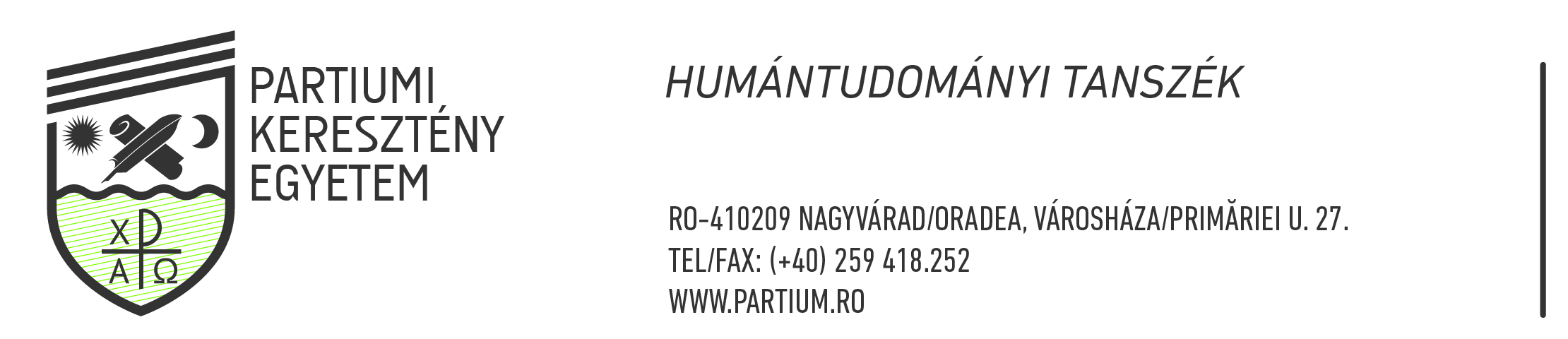 J E L E N T K E Z É S I     A D A T L A PNév: .........................................................................................................Lakcím: ...................................................................................................Elérhetőség (e-mail, esetleg mobilszám).................................................Iskola neve, címe ....................................................................................Választott pályázati kategória  :   Audiovizuális......................                                                           Írott szöveg.......................A benyújtott pályázat címe....................................................................A benyújtott munka saját alkotásom, amely korábban nem nyert más versenyeken.  Lehetőség szerint a pályamunka megjeleníthető/felhasználható a szerző engedélyével.    Igen...................                             Nem...................Kitöltés dátuma:  